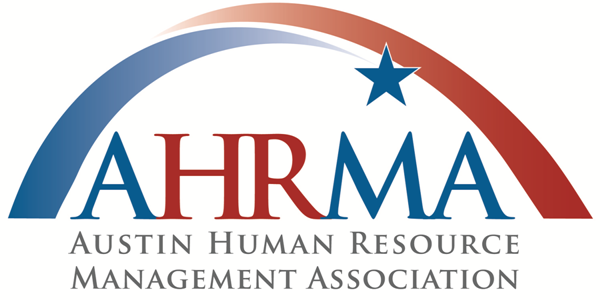 Beyond HR:  
A Changing World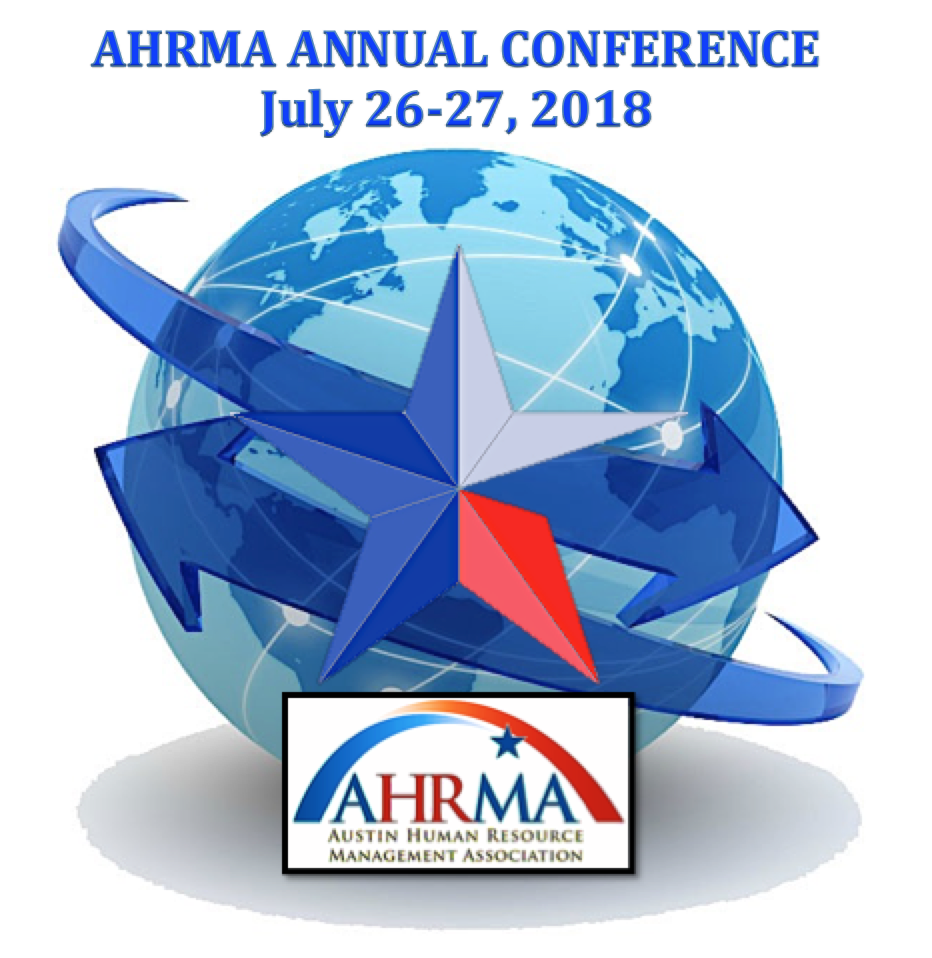 SPONSOR & EXHIBITOR PROSPECTUSABOUT THE CONFERENCEThe Austin Human Resource Management Association, (AHRMA) is the local chapter of the Society of Human Resource Management; (SHRM) invites you to be part of the 2018 Annual Conference.  This Conference is the premier educational and networking event for HR professionals in the Austin and Central Texas area. The annual AHRMA Conference hosts more than 300 attendees, speakers, sponsors, and exhibitors each year.The 2018 AHRMA Conference will be a dynamic environment dedicated to making new business connections and showcasing the newest innovations in HR solutions and services.   The 2018 AHRMA Conference will also include some of the most popular Conference activities, including lunch, breaks, a silent auction, door prizes, and more!SPONSORS & EXHIBITSParticipating companies represent a wide variety of HR solution and service providers, including, but not limited to:WHAT’S NEW IN 2018
AHRMA strives to deliver a fresh, interesting, and rewarding experience each year. Here are some of the exciting new opportunities exhibitors and sponsors can look forward to in 2018.Premium Sponsors have access to all educational sessions so you can learn along with your new clients, customers and colleagues.Reshaped floor plan to enhance traffic flow, visibility and to allow for more interaction with the attendees.Booth Setup reconfigured in order to increase exhibitor and sponsor interaction to make new connections.Mobile Charging Station loungeAdvance Social Media/Pre-Conference PublicityEVERY EXHIBITOR WILL RECEIVE THE FOLLOWING BASIC PACKAGE:NEW – Pre Conference Social Media Publicity 10’ x 10’ boothOne 6-ft. skirted table, two chairs, one 7” x 44” company sign and one wastebasket8 ft. high draped back wall, 3-ft high draped side wallsTwo exhibit hall registrations per Sponsor. Additional exhibit hall registrations available at $75 each.(No substitutions of Exhibit Hall Badges for Registration Badges.) Networking opportunities including lunch, networking night and beverage breaksComplimentary admission to Keynote and the closing sessionComplimentary lunch & beverage breaks for registered booth staff on FridayConference bag with conference materials (one per Exhibit Hall Badge.)CONFERENCE LOCATION & HOTEL ACCOMMODATIONS.  Both the 2018 AHRMA Conference and Hotel accommodations will be at the same location. 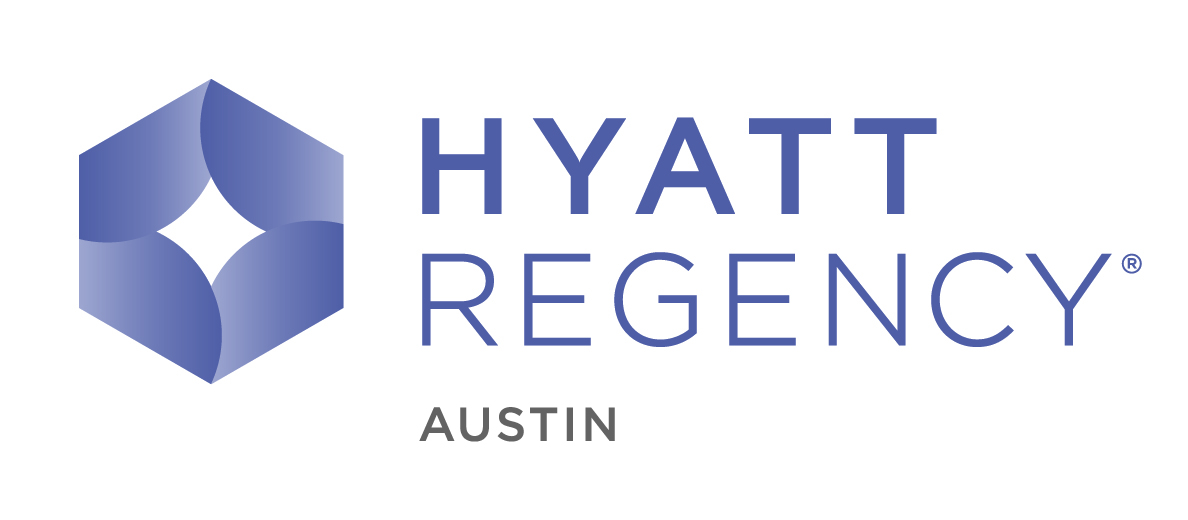 Hyatt Regency Austin208 Barton Springs Austin, TX 787442018 CONFERENCE SCHEDULE* (TOTAL OF 6.0 CE)
THURSDAY – JULY 26TH3:00 PM - 4:00 PM 	Hyatt Exhibit Hall Set Up4:00 PM - 6:00 PM 	Exhibitor Registration and Move InAll booths must be set up by 6:00 PM on Thursday, 7.26.20186:00 PM – 8:00 PM	AHRMA NETWORKING NIGHT FRIDAY – JULY 27TH (6 CE)	7:00 AM – 8:00 AM	Attendee and Speaker Registration Opens |                     	Welcoming Remarks | Platinum Sponsor |                                         8:00 AM – 9:00 AM	Keynote (1 hour)9:15 AM – 10:15 AM 	Sessions (1 hour)   4 concurrent sessions10:15 AM – 11:00 AM	Break with Exhibitors (45 min)11:00 AM – 12:00 PM	Sessions (1 hour)    4 concurrent sessions12:00 PM – 12:30 PM	Lunch Buffet12:30 PM – 1:30 PM	Keynote (Executive Track included) 1:45 PM – 2:45 PM	Sessions (1 hour)    4 concurrent sessions2:45 PM – 3:30 PM	Break with Exhibitors (45 min)3:45 PM – 4:45 PM	Sessions (1 hour)   4 concurrent sessions5:00 PM – 5:30 PM	Closing remarks| Drawings  | Grand Prize Drawing                  Registered sponsors & exhibitors invited to join.  	* Conference schedule is subject to changeSPONSOR/EXHIBITOR PACKAGESPLATINUM LEVEL - $4,500 - 3 Remaining Early Bird $3,800BREAKFAST KEYNOTE SPONSOR – EXCLUSIVE
Your company’s representative makes remarks from the podium to introduce the Keynote Speaker on Friday. Special recognition from VP Conference during breakfast presentation.
LUNCH KEYNOTE SPONSOR – EXCLUSIVE (Sold Out)
Your company’s representative makes remarks from the podium to introduce the Keynote Speaker on Friday. Special recognition from VP Conference during lunch presentation.
TOTE BAG SPONSOR – EXCLUSIVE (Sold Out)
Your company’s logo co-branded with AHRMA and SHRM logos on the Conference tote bags. Great advertising for your company as bags are handed out to all attendees. Special recognition from VP Conference during lunch presentation.
NETWORKING NIGHT  – EXCLUSIVE
Your company will be prominently advertised in the Networking Night area. Special recognition from VP Conference during opening remarks on Friday morning.
HOSPITALITY & WELLNESS LOUNGE  – EXCLUSIVE
Your company will be prominently advertised in the Hospitality & Wellness Lounge. Special recognition from VP Conference during opening remarks on Friday morning.INCLUDES:10 x 10 booth in prime locationRecognition in the AHRMA Newsletter before ConferencePre and post attendees list1/2 page ad in Conference programSocial media mentions on all digital marketing channels2 full Conference registrations, including refreshments and lunchDIAMOND LEVEL SPONSOR - $3,000 – 4 Remaining  Early Bird $2,500AUDIO & WIRELESS SPONSOR – EXCLUSIVEYour company will be prominently advertised in the registration area. Special recognition from VP Conference during opening remarks Friday morning.WIFI SPONSOR – EXCLUSIVE (Sold Out)Your company’s name will be used as the wifi password. Special recognition from VP Conference during opening remarks Friday morning. *additional fee associatedMOBILE CHARGING STATION SPONSOR – EXCLUSIVEYour company will be prominently advertised in the charging station lounge. Special recognition from VP Conference during opening remarks Friday morning.PROGRAM BROCHURE SPONSOR  – EXCLUSIVEYour company’s logo co-branded with AHRMA and SHRM logos on the cover of the digital program brochures. Great advertising for your company as these digital programs are sent out to the all registered attendees prior to the conference. Special recognition from VP Conference during lunch presentationLUNCH SPONSOR – EXCLUSIVEYour company will be prominently advertised in the food buffet area with flyers at each lunch table.  Special recognition from VP Conference during opening remarks Friday morning.

INCLUDES:10 x 10 booth in prime location Pre and post attendees listSpecial recognition from VP Conference during lunch presentation1/2 page ad in Conference programSocial media mentions on all digital marketing channels2 full Conference registrations, including refreshments and lunchGOLD LEVEL SPONSOR - $2,350 – 2 Remaining  Early Bird $1,950GRAND PRIZE SPONSOR GUARANTEED $2000 DOOR PRIZE – EXCLUSIVE (Sold Out)Your company’s promotional item or advertisement included in all attendee tote bags.BADGE SPONSOR – EXCLUSIVEYour company’s logo printed in high quality on all attendee badgesLANYARD SPONSOR – EXCLUSIVE (Sold Out)Your company’s logo printed in high quality on all attendee lanyards.PARKING GARAGE PASS SPONSOR – EXCLUSIVEYour company’s logo printed in high quality on a parking THANK YOU note inserted in all attendee tote bags.  Special recognition from VP Conference during opening remarks on Friday morning.INCLUDES:10 x 10 booth in select locationPre and post attendees listRecognition by VP Conference1/2 ad in Conference programSocial media mentions on all digital marketing channels2 full Conference registrations, including refreshments and lunchSILVER LEVEL SPONSOR - $1,850 – 0 Remaining  Early Bird $1,500BREAKFAST SPONSOR 	(Sold Out)Company advertising prominently displayed throughout the breakfast areaMORNING REFRESHMENT BREAK SPONSOR (Sold Out)Company advertising prominently displayed throughout all refreshment areasAFTERNOON REFRESHMENT BREAK  SPONSOR  (Sold Out)Company advertising prominently displayed throughout all refreshment areasINCLUDES:10 x 10 booth in select locationPre and post conference attendees listRecognition by VP Conference1/2 page ad in Conference programSocial media mentions on all digital marketing channels2 full Conference registrations, including refreshments and lunch
BRONZE SPONSOR - $1,300 – 0 Remaining Early Bird $1,000SESSION ROOM SPONSORS – Company name prominently displayed in the room as a stand-alone display.  Two sponsors per room.INCLUDES:10 x 10  booth in select location (Animal Sponsor – 8x8 booth in Wellness Lounge)Recognition in the AHRMA newsletterPre and post attendee list1/4 page ad in Conference programSocial media mentions on all digital marketing channels2 full Conference registrations, including refreshments and lunchEXHIBITOR BOOTH - $900 – 15 AVAILABLE Early Bird $750INCLUDES:8 X 8 booth in location selected by AHRMA1 company identification signListing in Conference program2 exhibit hall passes, including refreshments and lunchInstructions on how to secure your sponsorship:
Select the level of sponsorship you would like to purchase.Email the AHRMA office at ahrma@austinhumanresource.org with your sponsorship selection details.The AHRMA office will reply to your message with sponsorship paperwork that must be completed electronically.  Return completed paperwork.The AHRMA office will send you an invoice for payment.   Payment must be made in order to secure your sponsorship.Inquires: 
CONFERENCETami Andres and Lisa Blanton, Co- VP’s Conferencevpconference@austinhumanresource.orgAHRMA OfficeDena Culpepper – AHRMA Business Manager800-561-2096		ahrma@austinhumanresource.orgThe Austin Human Resource Management Association (AHRMA) is a 501 (c)(6) not-for-profit association of 800+ members who represent over 500 businesses throughout the Austin area. AHRMA’s mission is to promote professionals, effectiveness, and understanding in the HR field by offering members a variety of professional development opportunities and a common forum for sharing ideas and experiences and by exchanging ideas and information current on HR issues, causes, and concerns.COMPENSATION & BENEFITSHRM PROGRAMS & SERVICESChild Care, Elder Care, Dependent CareBusiness continuity & RecoveryFinancialLegal ServicesFood ServiceManagement ConsultingHealth Care Cost ContainmentOrganizational Planning & DevelopmentInsurance: Health, Life, Dental, Vision, etc.OutsourcingPensions/Retirement BenefitsPersonnel Research, Survey ResultsRetirement/Pre-Retirement PlanningProfessional Books, Magazines, ManualsSurveysRecognition Awards, IncentivesThird Party AdministratorsRelocation ServicesVoluntary BenefitsTravel, Airline, Hotel, etc.Wage & Salary AdministrationWorkers’ CompensationEMPLOYEE RELATIONS, LABOR RELATIONSPROFESSIONAL DEVELOPMENTAffirmative Action/EEOAssessment, Assessment ToolsArbitration, Mediation, Dispute ResolutionBusiness Education, Accounting, Marketing, etc.Communications, Employee NewslettersCertification, Certificate ProgramDiversity ServicesCoaching, MentoringEmployee EngagementDistance LearningLabor RelationsHR Professional DevelopmentPerformance Management, AppraisalsLeadershipGLOBAL HRManagement/Executive DevelopmentSeminars, Educational ProgramsCultural Awareness, Cultural CompetenceTraining Materials & MethodsEligibility Verification (I-9), Immigration and VisasUniversities, Colleges, etc.Global Assignment ManagementGlobal Employment LawTALENT MANAGEMENTGlobal RelocationApplicant TrackingOutsourcingBackground InvestigationsHEALTH, WELLNESS & SAFETYContingent Staffing, Employment AgenciesExecutive SearchCounseling, Employee Assistance Programs (EAPs)OutplacementDrug/Alcohol Treatment & TestingPre-Employment & Employee T4estingEmergency ResponseRecruitmentHealth Promotion, Recreation, Wellness BenefitsRecruitment AdvertisingOn-site Medical CarePersonal Fitness & Health ProgramsTECHNOLOGYRisk ManagementExternal (Software as a Service – SaaS) HostedSafetyApplicationsSecurityHR Information Systems (HRIS